Graham’s Law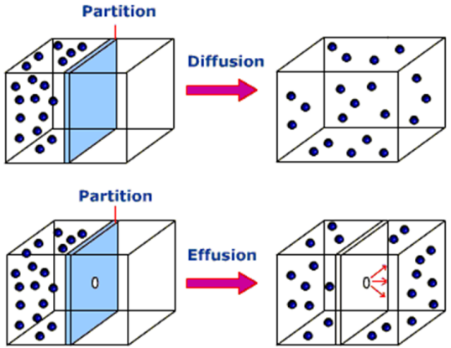 Effusion and Diffusion- Effusion is the rate a gas escapes through an ________________        in a container. - Diffusion is the rate at which a gas travels across a room.If 2 different gases were placed in a container with an opening,you can always predict which gas will escape through the openingfirst or the fastest.The ________________________ molar mass of the 2 gases will effuse _________________ (1st to escape container).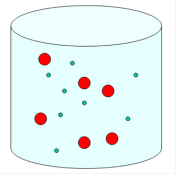 Practice:	He or Cl		H2 or Ar		Kr or F2We can actually calculate the rate of effusion using Graham’s Law of effusion.Graham’s Law of effusion: effusion rate is ____________________ proportional to the square root of its molar mass.	-Remember, _____________ molecules escape more easily!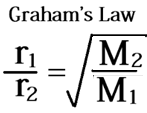 r = the rate of effusion of gas 1 and gas 2M = molar mass of gas 1 and gas 2ALWAYS choose the gas with the _________________mass as r1 because this one moves the fastest!-Since this equation refers to the RATE of the gas, the answer will show how many TIMES faster gas 1 is compared to gas2.-Lastly, the only thing you are plugging into this equation is the MOLAR MASS of each gas!Ex 1) If equal amounts of neon (Ne) and argon (Ar) gases are placed in a porous container and allowed to escape, which gas will escape faster and how much faster?Ex 2) If there is a hole in a balloon mixed with methane (CH4) and CO2 gases, which gas will effuse faster and how much faster?	